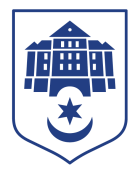 ТЕРНОПІЛЬСЬКА МІСЬКА РАДАПОСТІЙНА КОМІСІЯз гуманітарних питаньПротокол засідання комісії №1від  26.01.2024Всього членів комісії:     (5) Володимир Місько, Олександр Вільчинський, Любов Вовк, Ружена Волянська, Христина ФеціцаПрисутні члени комісії:   (4) Володимир Місько, Олександр Вільчинський, Любов Вовк, Ружена ВолянськаВідсутні члени комісії:        (1) Христина ФеціцаНа засідання комісії запрошені:Ігор Гірчак – секретар ради;Ірина Недожогіна – начальник управління організаційно-виконавчої роботи;Ольга Похиляк – начальник управління освіти і науки;Марія Підгайна – завідувач сектору економічної роботи та бухгалтерського обліку відділу охорони здоров’я та медичного забезпечення;Христина Білінська – начальник управління сім’ї, молодіжної політики та захисту дітей;Інна Ониськів – начальник відділу молодіжної політики управління сім’ї, молодіжної політики та захисту дітей;Віталій Хоркавий – начальник управління соціальної політики;Світлана Козелко – начальник управління культури і мистецтв;Тарас Франків – заступник начальника управління  культури і мистецтв – завідувач сектору розвитку культури та духовної спадщини управління культури і мистецтв;Тарас Хоміцький – голова громадської організації «Безбар’єрний Тернопіль»;Юлія Чорна – начальник організаційного відділу ради управління організаційно – виконавчої роботи;Катерина Бабій – головний спеціаліст організаційного відділу ради управління організаційно-виконавчої роботи;Денис Гузар – старший інспектор сектору взаємодії у соціальних мережах управління цифрової трансформації та комунікацій зі ЗМІ.Головуючий –  голова комісії Володимир Місько.Депутати міської ради Володимир Місько, Ружена Волянська, голова громадської організації «Безбар’єрний Тернопіль» Тарас Хоміцький брали участь в засіданні постійної комісії за допомогою електронних месенджерів, які не заборонені до використання в Україні.СЛУХАЛИ:	Про затвердження порядку денного, відповідно до листа від 24.01.2024 №1338/2024.ВИСТУПИВ: голова комісії Володимир Місько, який запропонував затвердити порядок денний постійної комісії міської ради з гуманітарних питань в цілому та внести зміни в черговість розгляду питань.Результати голосування за затвердження порядку денного, враховуючи пропозицію Володимира Міська: За – 4, проти-0, утримались-0.Рішення прийнято.ВИРІШИЛИ: Затвердити порядок денний комісії.Порядок денний засідання:1.Перше питання порядку денного.СЛУХАЛИ: Про виконання Програми розвитку освіти на 2020-2023 рокиДОПОВІДАЛА: Ольга ПохилякВИСТУПИЛИ: Володимир Місько, Любов ВовкРезультати голосування за проект рішення міської ради: За – 4, проти - 0, утримались - 0. Рішення  прийнято.ВИРІШИЛИ: Погодити проект рішення міської ради «Про виконання Програми розвитку освіти на 2020-2023 роки»2. Друге питання порядку денного.СЛУХАЛИ: Лист управління соціальної політики від 15.12.2023 №107/13 щодо виконання доручення постійної комісії міської ради з гуманітарних питань від 06.12.2023 №16.6 про вивчення можливості врахування запропонованих головою громадської організації «Безбар’єрний Тернопіль» Тарасом Хоміцьким зауважень та пропозицій при затвердженні Концепції зі створення безбар’єрного середовища для осіб з інвалідністю та інших категорій  маломобільних груп населення на території Тернопільської міської територіальної громади «Тернопіль – місто без Бар’єрів» та плану дій її реалізації на 2024-2026 рокиІНФОРМУВАВ: Віталій ХоркавийВИСТУПИВ: Тарас Хоміцький з питаннями про:1. можливість нанесення розмітки на паркувальному майданчику для осіб з інвалідністю та інших категорій маломобільних груп населення біля управління соціальної політики міської ради з адресою вул. Миколи Лисенка,8;2. забезпечення доступності для маломобільних груп населення (першочергово – облаштування ліфта) для можливості їх реабілітації в комунальному закладі «Комплексна дитячо-юнацька спортивна школа №2 ім.Юрія Горайського» Тернопільської міської ради за адресою вул. Князя Василя Костянтина Острозького,16;3. можливість надання  виконавцями щорічного плану по запланованих роботах, які планується реалізувати в межах Концепції зі створення безбар’єрного середовища для осіб з інвалідністю та інших категорій  маломобільних груп населення;4.облаштування елементів доступу до помешкань для осіб з інвалідністю та інших маломобільних груп населення;5.можливість включення його до складу Комітету забезпечення доступності осіб з інвалідністю та інших маломобільних груп населення до обʼєктів соціальної та інженерно-транспортної інфраструктури Тернопільської міської територіальної громади.ВИСТУПИВ: Володимир Місько, який запропонував:1.Лист управління соціальної політики від 15.12.2023 №107/13 щодо виконання доручення постійної комісії міської ради з гуманітарних питань від 06.12.2023 №16.6 про вивчення можливості врахування запропонованих головою громадської організації «Безбар’єрний Тернопіль» Тарасом Хоміцьким зауважень та пропозицій при затвердженні Концепції зі створення безбар’єрного середовища для осіб з інвалідністю та інших категорій  маломобільних груп населення на території Тернопільської міської територіальної громади «Тернопіль – місто без Бар’єрів» та плану дій її реалізації на 2024-2026 роки взяти до відома.2.Голові громадської організації «Безбар’єрний Тернопіль» Тарасу Хоміцькому направити  лист із своїми пропозиціями на розгляд постійної комісії міської ради з гуманітарних питань для можливості врахування їх при внесенні змін до рішення міської ради від 15.12.2023 №8/34/07 «Про затвердження Концепції зі створення безбар’єрного середовища для осіб з інвалідністю та інших категорій маломобільних груп населення на території  Тернопільської міської територіальної громади «Тернопіль – місто без бар’єрів».	3. Доручити управлінню соціальної політики вивчити можливість врахування запропонованих головою громадської організації «Безбар’єрний Тернопіль» Тарасом Хоміцьким зауважень та пропозицій  при внесенні змін до рішення міської ради від 15.12.2023 №8/34/07 «Про затвердження Концепції зі створення безбар’єрного середовища для осіб з інвалідністю та інших категорій маломобільних груп населення на території  Тернопільської міської територіальної громади «Тернопіль – місто без бар’єрів», а саме: - можливість нанесення розмітки на паркувальному майданчику для осіб з інвалідністю та інших категорій маломобільних груп населення біля управління соціальної політики міської ради з адресою вул. Миколи Лисенка,8;- можливість надання  виконавцями щорічного плану по запланованих роботах, які планується реалізувати в межах Концепції зі створення безбар’єрного середовища для осіб з інвалідністю та інших категорій  маломобільних груп населення;- облаштування елементів доступу до помешкань для осіб з інвалідністю та інших маломобільних груп населення;4. Доручити управлінню розвитку спорту  та фізичної культури спільно з комунальним закладом Тернопільської міської ради "Комплексна дитячо-юнацька спортивна школа №2" вивчити можливість врахування запропонованих головою громадської організації «Безбар’єрний Тернопіль» Тарасом Хоміцьким зауважень та пропозиційщодо забезпечення доступності для маломобільних груп населення (першочергово – облаштування ліфта) для можливості їх реабілітації в комунальному закладі «Комплексна дитячо-юнацька спортивна школа №2 ім.Юрія Горайського» Тернопільської міської ради за адресою вул. Князя Василя Костянтина Острозького,16;5. Співголові Комітету забезпечення доступності  осіб з інвалідністю та інших маломобільних груп населення до об’єктів соціальної та інженерно-транспортної інфраструктури Тернопільської міської територіальної громади Ігорю Гірчаку при внесені змін до складу Комітету розглянути можливість включення до його складу голови громадської організації «Безбар’єрний Тернопіль» Тараса Хоміцького.Результати голосування за пропозицію Володимира Міська: За – 3, проти - 0, утримались - 0. Рішення  прийнято.Ружена Волянська відсутня під час голосування.ВИРІШИЛИ: 1. Лист управління соціальної політики від 15.12.2023 №107/13 щодо виконання доручення постійної комісії міської ради з гуманітарних питань від 06.12.2023 №16.6 про вивчення можливості врахування запропонованих головою громадської організації «Безбар’єрний Тернопіль» Тарасом Хоміцьким зауважень та пропозицій при затвердженні Концепції зі створення безбар’єрного середовища для осіб з інвалідністю та інших категорій  маломобільних груп населення на території Тернопільської міської територіальної громади «Тернопіль – місто без Бар’єрів» та плану дій її реалізації на 2024-2026 роки взяти до відома.2.Голові громадської організації «Безбар’єрний Тернопіль» Тарасу Хоміцькому направити  лист із своїми пропозиціями на розгляд постійної комісії міської ради з гуманітарних питань для можливості врахування їх при внесенні змін до рішення міської ради від 15.12.2023 №8/34/07 «Про затвердження Концепції зі створення безбар’єрного середовища для осіб з інвалідністю та інших категорій маломобільних груп населення на території  Тернопільської міської територіальної громади «Тернопіль – місто без бар’єрів».	3. Доручити управлінню соціальної політики вивчити можливість врахування запропонованих головою громадської організації «Безбар’єрний Тернопіль» Тарасом Хоміцьким зауважень та пропозицій  при внесенні змін до рішення міської ради від 15.12.2023 №8/34/07 «Про затвердження Концепції зі створення безбар’єрного середовища для осіб з інвалідністю та інших категорій маломобільних груп населення на території  Тернопільської міської територіальної громади «Тернопіль – місто без бар’єрів», а саме: - можливість нанесення розмітки на паркувальному майданчику для осіб з інвалідністю та інших категорій маломобільних груп населення біля управління соціальної політики міської ради з адресою вул. Миколи Лисенка;- можливість надання  виконавцями щорічного плану по запланованих роботах, які планується реалізувати в межах Концепції зі створення безбар’єрного середовища для осіб з інвалідністю та інших категорій  маломобільних груп населення;- облаштування елементів доступу до помешкань для осіб з інвалідністю та інших маломобільних груп населення;4. Доручити управлінню розвитку спорту  та фізичної культури спільно з комунальним закладом Тернопільської міської ради "Комплексна дитячо-юнацька спортивна школа №2" вивчити можливість врахування запропонованих головою громадської організації «Безбар’єрний Тернопіль» Тарасом Хоміцьким зауважень та пропозиційщодо забезпечення доступності для маломобільних груп населення (першочергово – облаштування ліфта) для можливості їх реабілітації в комунальному закладі «Комплексна дитячо-юнацька спортивна школа №2 ім.Юрія Горайського» Тернопільської міської ради за адресою вул. Князя Василя Костянтина Острозького,16;5. Співголові Комітету забезпечення доступності  осіб з інвалідністю та інших маломобільних груп населення до об’єктів соціальної та інженерно-транспортної інфраструктури Тернопільської міської територіальної громади Ігорю Гірчаку при внесені змін до складу Комітету розглянути можливість включення до його складу голови громадської організації «Безбар’єрний Тернопіль» Тараса Хоміцького.3. Третє питання порядку денного.СЛУХАЛИ: Лист відділу охорони здоров’я та медичного забезпечення від 15.12.2023 №487/23.2 щодо виконання доручення постійної комісії міської ради з гуманітарних питань від 06.12.2023 №16.6 про врахування пропозицій голови громадської організації «Безбар’єрний Тернопіль» Тарасом Хоміцьким зауважень та пропозицій при затвердженні Концепції зі створення безбар’єрного середовища для осіб з інвалідністю та інших категорій  маломобільних груп населення на території Тернопільської міської територіальної громади «Тернопіль – місто без Бар’єрів» та плану дій її реалізації на 2024-2026 рокиІНФОРМУВАЛА: Марія ПідгайнаВИСТУПИВ: Володимир Місько, який запропонував лист відділу охорони здоров’я та медичного забезпечення від 15.12.2023 №487/23.2 щодо виконання доручення постійної комісії міської ради з гуманітарних питань від 06.12.2023 №16.6 про врахування пропозицій голови громадської організації «Безбар’єрний Тернопіль» Тарасом Хоміцьким зауважень та пропозицій при затвердженні Концепції зі створення безбар’єрного середовища для осіб з інвалідністю та інших категорій  маломобільних груп населення на території Тернопільської міської територіальної громади «Тернопіль – місто без Бар’єрів» та плану дій її реалізації на 2024-2026 роки взяти до відома.Результати голосування за пропозицію Володимира Міська: За – 3, проти - 0, утримались - 0. Рішення  прийнято.Ружена Волянська відсутня під час голосування.ВИРІШИЛИ: Лист відділу охорони здоров’я та медичного забезпечення від 15.12.2023 №487/23.2 щодо виконання доручення постійної комісії міської ради з гуманітарних питань від 06.12.2023 №16.6 про врахування пропозицій голови громадської організації «Безбар’єрний Тернопіль» Тарасом Хоміцьким зауважень та пропозицій при затвердженні Концепції зі створення безбар’єрного середовища для осіб з інвалідністю та інших категорій  маломобільних груп населення на території Тернопільської міської територіальної громади «Тернопіль – місто без Бар’єрів» та плану дій її реалізації на 2024-2026 роки взяти до відома.4. Четверте питання порядку денного.СЛУХАЛИ: Про зняття з контролю та перенесення термінів виконання рішень міської радиДОПОВІДАЛА: Ірина НедожогінаВИСТУПИЛИ: Володимир Місько, Олександр Вільчинський, Любов Вовк, Ружена ВолянськаВИСТУПИВ: Володимир Місько, який запропонував:Погодити проект рішення міської ради «Про зняття з контролю та перенесеннятермінів виконання рішень міської ради» в частині наступних пунктів:1.2.Рішення міської ради від 28 липня 2023 року № 8/28/29 «Про розгляд звернення».1.8.Рішення міської ради від 28 квітня 2023 року № 8/25/115 «Протокольне доручення: «Доручити управлінню соціальної політики розглянути можливість внесення змін до Програми "Турбота" на 2022-2024 роки, затвердженої рішенням міської ради від 17.12.2021 № 8/11/18, а саме: в Розділі 6 "Напрямки діяльності та заходи Програми" після слів "загиблих (померлих)" доповнити словами "та зниклих безвісти", надати пропозиції щодо внесення необхідних змін до бюджету громади на 2023 рік та підготувати відповідний проект рішення міської ради на чергову сесію міської ради».1.9.Рішення міської ради від 28 липня 2023 року № 8/28/98 «Протокольне доручення: «Управлінню освіти і науки при формуванні бюджетних запитів для підготовки проекту бюджету громади на 2024 рік передбачити кошти для преміювання випускників закладів освіти за результатами національного мультипредметного тесту в наступному розмірі: за 200 балів з одного навчального предмету - 10 000 грн.; за 400 балів з двох навчальних предметів - 20 000 грн.; за 600 балів з трьох навчальних предметів - 40 000 грн.».Перенести термін виконання наступного пункту проекту рішення міської ради «Прозняття з контролю та перенесення термінів виконання рішень міської ради»:2.1. Рішення міської ради від 17 грудня 2021 року № 8/11/02 «Про депутатський запит Ольги Похиляк» до 01 липня 2024 року.Результати голосування за проект рішення міської ради, враховуючи пропозиції Володимира Міська: За – 3, проти - 0, утримались - 0. Рішення прийнято.Ружена Волянська відсутня під час голосування.ВИРІШИЛИ:	1.Погодити проект рішення міської ради «Про зняття з контролю та перенесення термінів виконання рішень міської ради» в частині наступних пунктів:1.2.Рішення міської ради від 28 липня 2023 року № 8/28/29 «Про розгляд звернення».1.8.Рішення міської ради від 28 квітня 2023 року № 8/25/115 «Протокольне доручення: «Доручити управлінню соціальної політики розглянути можливість внесення змін до Програми "Турбота" на 2022-2024 роки, затвердженої рішенням міської ради від 17.12.2021 № 8/11/18, а саме: в Розділі 6 "Напрямки діяльності та заходи Програми" після слів "загиблих (померлих)" доповнити словами "та зниклих безвісти", надати пропозиції щодо внесення необхідних змін до бюджету громади на 2023 рік та підготувати відповідний проект рішення міської ради на чергову сесію міської ради».1.9.Рішення міської ради від 28 липня 2023 року № 8/28/98 «Протокольне доручення: «Управлінню освіти і науки при формуванні бюджетних запитів для підготовки проекту бюджету громади на 2024 рік передбачити кошти для преміювання випускників закладів освіти за результатами національного мультипредметного тесту в наступному розмірі: за 200 балів з одного навчального предмету - 10 000 грн.; за 400 балів з двох навчальних предметів - 20 000 грн.; за 600 балів з трьох навчальних предметів - 40 000 грн.».2. Перенести термін виконання наступного пункту проекту рішення міської ради «Про зняття з контролю та перенесення термінів виконання рішень міської ради»:2.1. Рішення міської ради від 17 грудня 2021 року № 8/11/02 «Про депутатський запит Ольги Похиляк» до 01 липня 2024 року.5.П’яте питання порядку денного.СЛУХАЛИ: Про внесення змін в додаток до рішення міської ради від 03.11.2023 №8/32/19 «Про реорганізацію комунальних некомерційних підприємств»ДОПОВІДАЛА: Марія ПідгайнаВИСТУПИВ: Володимир МіськоРезультати голосування за проект рішення міської ради: За – 3, проти - 0, утримались - 0. Рішення  прийнято.Ружена Волянська відсутня під час голосування.ВИРІШИЛИ: Погодити проект рішення міської ради «Про внесення змін в додаток до рішення міської ради від 03.11.2023 №8/32/19 «Про реорганізацію комунальних некомерційних підприємств»6. Шосте питання порядку денного.СЛУХАЛИ: Про внесення змін в додаток до рішення міської ради від 15.09.2023 №8/31/22 «Про реорганізацію комунальних некомерційних підприємств»ДОПОВІДАЛА: Марія ПідгайнаВИСТУПИВ: Володимир МіськоРезультати голосування за проект рішення міської ради: За – 3, проти - 0, утримались - 0. Рішення  прийнято.Ружена Волянська відсутня під час голосування.ВИРІШИЛИ: Погодити проект рішення міської ради «Про внесення змін в додаток до рішення міської ради від 15.09.2023 №8/31/22 «Про реорганізацію комунальних некомерційних підприємств»7. Сьоме питання порядку денного.СЛУХАЛИ: Про внесення змін до Статуту комунального некомерційного підприємства «Центр первинної медико-санітарної допомоги»ДОПОВІДАЛА: Марія ПідгайнаВИСТУПИВ: Володимир МіськоРезультати голосування за проект рішення міської ради: За – 3, проти - 0, утримались - 0. Рішення  прийнято.Ружена Волянська відсутня під час голосування.ВИРІШИЛИ: Погодити проект рішення міської ради «Про внесення змін до Статуту комунального некомерційного підприємства «Центр первинної медико-санітарної допомоги»8. Восьме питання порядку денного.СЛУХАЛИ: Про виконання Програми розвитку культури і мистецтв Тернопільської міської  територіальної громади на 2020-2023 рокиДОПОВІДАЛА: Світлана Козелко ВИСТУПИВ: Володимир МіськоРезультати голосування за проект рішення міської ради: За – 3, проти - 0, утримались - 0. Рішення  прийнято.Ружена Волянська відсутня під час голосування.ВИРІШИЛИ: Погодити проект рішення міської ради «Про виконання Програми розвитку культури і мистецтв Тернопільської міської  територіальної громади на 2020-2023 роки»9.Дев’яте питання порядку денного.СЛУХАЛИ: Лист управління культури і мистецтв від 24.01.2024 №30/22 щодо виконання доручення постійної комісії міської ради з гуманітарних питань від 06.12.2023 №16.9 (п. 2) про розробку пропозицій щодо іміджевих змін (заходи гуманітарного, культурного та наукового спрямування) до Програми розвитку культури і мистецтв Тернопільської міської територіальної громади на 2024-2026 рокиІНФОРМУВАЛА: Світлана Козелко ВИСТУПИВ: Володимир Місько, який запропонував лист управління культури і мистецтв від 24.01.2024 №30/22 щодо виконання доручення постійної комісії міської ради з гуманітарних питань від 06.12.2023 №16.9 (п. 2) про розробку пропозицій щодо іміджевих змін (заходи гуманітарного, культурного та наукового спрямування) до Програми розвитку культури і мистецтв Тернопільської міської територіальної громади на 2024-2026 роки взяти до відома.Результати голосування за пропозицію Володимира Міська: За – 3, проти - 0, утримались - 0. Рішення  прийнято.Ружена Волянська відсутня під час голосування.ВИРІШИЛИ: Лист управління культури і мистецтв від 24.01.2024 №30/22 щодо виконання доручення постійної комісії міської ради з гуманітарних питань від 06.12.2023 №16.9 (п. 2) про розробку пропозицій щодо іміджевих змін (заходи гуманітарного, культурного та наукового спрямування) до Програми розвитку культури і мистецтв Тернопільської міської територіальної громади на 2024-2026 роки.взяти до відома.10.Десяте питання порядку денного.СЛУХАЛИ: Про виконання Програми розвитку пластового руху Тернопільської міської територіальної громади на 2021-2023 рокиДОПОВІДАЛА: Христина БілінськаВИСТУПИВ: Володимир МіськоРезультати голосування за проект рішення міської ради: За – 3, проти - 0, утримались - 0. Рішення  прийнято.Ружена Волянська відсутня під час голосування.ВИРІШИЛИ: Погодити проект рішення міської ради «Про виконання Програми розвитку пластового руху Тернопільської міської територіальної громади на 2021-2023 роки»11.Одинадцяте питання порядку денного.СЛУХАЛИ: Про виконання Програми підтримки сім’ї та розвитку молодіжної політики Тернопільської міської територіальної громади на 2020- 2023 рокиДОПОВІДАЛА: Христина БілінськаВИСТУПИВ: Володимир МіськоРезультати голосування за проект рішення міської ради: За – 3, проти - 0, утримались - 0. Рішення  прийнято.Ружена Волянська відсутня під час голосування.ВИРІШИЛИ: Погодити проект рішення міської ради «Про виконання Програми підтримки сім’ї та розвитку молодіжної політики Тернопільської міської територіальної громади на 2020- 2023 роки»12.Дванадцяте питання порядку денного.СЛУХАЛИ: Лист управління сім’ї, молодіжної політики та захисту дітей від 25.12.2023 № 1929/24.2 щодо виконання доручення постійної комісії міської ради з гуманітарних питань від 06.12.2023 №16.16 стосовно проекту рішення міської ради «Про затвердження Програми розвитку пластового руху Тернопільської міської територіальної громади на 2024-2026 роки»ІНФОРМУВАЛА: Христина Білінська ВИСТУПИВ: Володимир Місько, який запропонував лист управління сім’ї, молодіжної політики та захисту дітей від 25.12.2023 № 1929/24.2 щодо виконання доручення постійної комісії міської ради з гуманітарних питань від 06.12.2023 №16.16 стосовно проекту рішення міської ради «Про затвердження Програми розвитку пластового руху Тернопільської міської територіальної громади на 2024-2026 роки» взяти до відома.Результати голосування за пропозицію Володимира Міська: За – 3, проти - 0, утримались - 0. Рішення  прийнято.Ружена Волянська відсутня під час голосування.ВИРІШИЛИ: Лист управління сім’ї, молодіжної політики та захисту дітей від 25.12.2023 № 1929/24.2 щодо виконання доручення постійної комісії міської ради з гуманітарних питань від 06.12.2023 №16.16 стосовно проекту рішення міської ради «Про затвердження Програми розвитку пластового руху Тернопільської міської територіальної громади на 2024-2026 роки» взяти до відома.Голова комісії					Володимир МІСЬКО№п/пНазва питанняПро виконання Програми розвитку освіти на 2020-2023 рокиЛист управління соціальної політики від 15.12.2023 №107/13 щодо виконання доручення постійної комісії міської ради з гуманітарних питань від 06.12.2023 №16.6 про вивчення можливості врахування запропонованих головою громадської організації «Безбар’єрний Тернопіль» Тарасом Хоміцьким зауважень та пропозицій при затвердженні Концепції зі створення безбар’єрного середовища для осіб з інвалідністю та інших категорій  маломобільних груп населення на території Тернопільської міської територіальної громади «Тернопіль – місто без Бар’єрів» та плану дій її реалізації на 2024-2026 рокиЛист відділу охорони здоров’я та медичного забезпечення від 15.12.2023 №487/23.2 щодо виконання доручення постійної комісії міської ради з гуманітарних питань від 06.12.2023 №16.6 про врахування пропозицій голови громадської організації «Безбар’єрний Тернопіль» Тарасом Хоміцьким зауважень та пропозицій при затвердженні Концепції зі створення безбар’єрного середовища для осіб з інвалідністю та інших категорій  маломобільних груп населення на території Тернопільської міської територіальної громади «Тернопіль – місто без Бар’єрів» та плану дій її реалізації на 2024-2026 рокиПро зняття з контролю та перенесення термінів виконання рішень міської радиПро внесення змін в додаток до рішення міської ради від 03.11.2023 №8/32/19 «Про реорганізацію комунальних некомерційних підприємств»Про внесення змін в додаток до рішення міської ради від 15.09.2023 №8/31/22 «Про реорганізацію комунальних некомерційних підприємств»Про внесення змін до Статуту комунального некомерційного підприємства «Центр первинної медико-санітарної допомоги»Про виконання Програми розвитку культури і мистецтв Тернопільської міської  територіальної громади на 2020-2023 рокиЛист управління культури і мистецтв від 24.01.2024 №30/22 щодо виконання доручення постійної комісії міської ради з гуманітарних питань від 06.12.2023 №16.9 (п. 2) про розробку пропозицій щодо іміджевих змін (заходи гуманітарного, культурного та наукового спрямування) до Програми розвитку культури і мистецтв Тернопільської міської територіальної громади на 2024-2026 рокиПро виконання Програми розвитку пластового руху Тернопільської міської територіальної громади на 2021-2023 рокиПро виконання Програми підтримки сім’ї та розвитку молодіжної політики Тернопільської міської територіальної громади на 2020- 2023 рокиЛист управління сім’ї, молодіжної політики та захисту дітей від 25.12.2023 № 1929/24.2 щодо виконання доручення постійної комісії міської ради з гуманітарних питань від 06.12.2023 №16.16 стосовно проекту рішення міської ради «Про затвердження Програми розвитку пластового руху Тернопільської міської територіальної громади на 2024-2026 роки»